ΑΙΤΗΣΗΗμερομηνίαΠαρακαλώ όπως κάνετε δεκτό το αίτημα για αναστολή της εκπόνησης της διδακτορικής διατριβής, διάρκειας ………………………, η οποία εκπονείται από την/την κ./κα ………………………………………………………………………………., με θέμα: …………………………………………………………………………………………………………………………………………………………………………………………………….., η οποία εγκρίθηκε κατά την ………………………………… συνεδρίαση της Συνέλευσης του Τμήματος Νοσηλευτικής, για λόγους ………………………………………………………………...Συνημμένα υποβάλλεται η σχετική αίτηση του/της υποψήφιου/ας διδάκτορα.  Με εκτίμηση,H Τριμελής Συμβουλευτική ΕπιτροπήΕΛΛΗΝΙΚΟ ΜΕΣΟΓΕΙΑΚΟ ΠΑΝΕΠΙΣΤΗΜΙΟ ΣΧΟΛΗ ΕΠΙΣΤΗΜΩΝ ΥΓΕΙΑΣΤΜΗΜΑ ΝΟΣΗΛΕΥΤΙΚΗΣ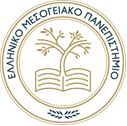 Ηράκλειο Κρήτης, E-mail: secretariat-nurs@hmu.gr      Τηλέφωνα: +030 2810 379-538Website: https://nurs.hmu.gr/Προς Τη Γραμματεία του Τμήματος ΝοσηλευτικήςΕπώνυμο:Όνομα:Όνομα Πατρός:ΑΔΤ: Δ/νση κατοικίας:Τηλ.:e-mail:Ο/Η ΑΙΤΩΝ/ΟΥΣΑΕΛΛΗΝΙΚΟ ΜΕΣΟΓΕΙΑΚΟ ΠΑΝΕΠΙΣΤΗΜΙΟ ΣΧΟΛΗ ΕΠΙΣΤΗΜΩΝ ΥΓΕΙΑΣΤΜΗΜΑ ΝΟΣΗΛΕΥΤΙΚΗΣΗράκλειο Κρήτης, E-mail: secretariat-nurs@hmu.gr      Τηλέφωνα: +030 2810 379-538Website: https://www.hmu.gr/nur   Ηράκλειο Ηράκλειο Ηράκλειο ΠΡΟΣ Τη Συνέλευση Τμήματος ΝοσηλευτικήςΕΛΜΕΠΑΘΕΜΑ:Αναστολή Εκπόνησης Διδακτορικής Διατριβής1)…….………………………2)………….………..………3)………….……………..…